EKOKVIZ ZA OSNOVNE ŠOLE 2018/2019Tudi v šolskem letu 2018/2019 so učenci tekmovali v eko znanju. Na naši šoli so 7. februarja tekmovale štiri skupine v sestavi učencev 6., 7. in 8. razreda. Učenci so si sami izbrali imena skupin (športniki, hlphOp, gamerji, frajerke). Pri  okoljski vzgoji smo z učenci predelali gradivo: Podnebne spremembe, Ekosistemi in voda ter E kot energija. Učenci so za posamezno temo izdelali plakat in ga razstavili v avli šole. Nato so na to  temo reševali naloge preko računalnika in tako poglabljali znanje in vedenje.Učencem je bilo tekmovanje zelo zanimivo, saj je potekalo na drugačen način kot ostala tekmovanja.  Tekmovali so v tričlanskih skupinah in preko računalnika odgovarjali na zastavljena vprašanja. Na končni rezultat in uvrstitev sta vplivala tako čas reševanja kot število pravilnih odgovorov.Menim, da je tekmovanje zelo koristno za mlade generacije, saj vzpodbuja pridobivanje znanja o okoljskih problemih in načine razmišljanja, kako lahko vsak posameznik s svojim vedenjem vpliva na vzroke za nastanek podnebnih sprememb.Učenci  Anamarija Turk, Mark Gačnik in Klea Strah, ki so se na tekmovanje aktivno pripravljali, so zapisali.»Na tekmovanje iz Ekokviza smo se pripravljali en mesec. Všeč nam je bilo, da smo lahko tekmovali v skupinah, ker več glav več ve. Všeč nam je tekmovanje v elektronski obliki. Pripravljali smo se v šoli, nekateri pa smo svoje znanje nadgrajevali še doma. Večkrat smo rešili vprašanja za vajo. Najbolj všeč nam je bila tema ekosistemi in voda. Naučili smo se veliko novega in zanimivega. Izvedeli smo, da je voda osnova vseh organizmov in nenehno kroži. Menimo, da moramo z vodo varčno ravnati, predvsem pa je ne smemo onesnaževati. Veseli smo, da smo se udeležili tekmovanja in upamo, da bo tekmovanje Ekokviz izvedeno tudi v prihodnih letih.«	Andreja Šilc Mihelič,                                                                                 mentorica tekmovanja v Ekokvizu na OŠ Prevole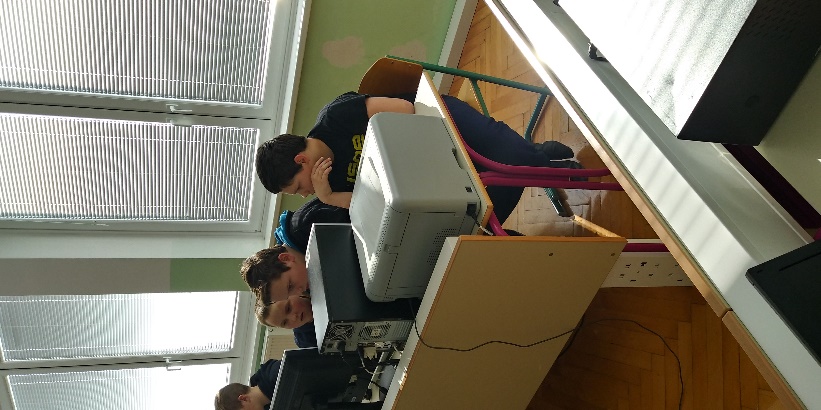 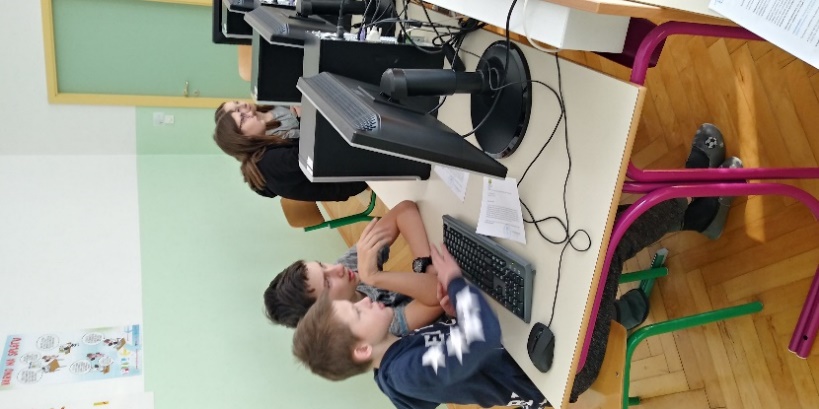 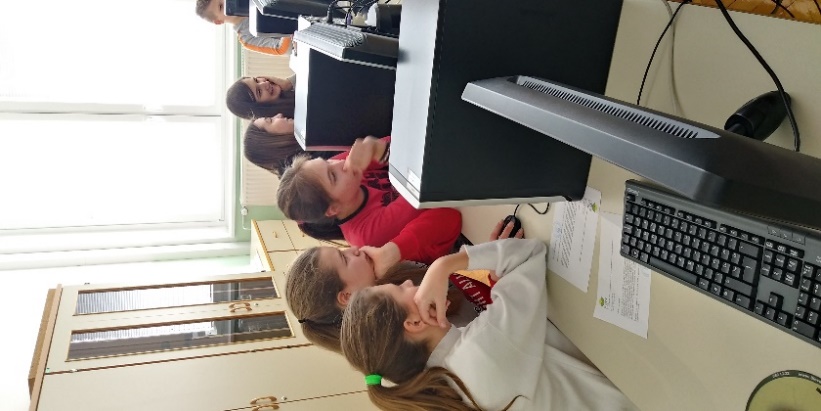 